Religious Education Year: Reception      	Teacher: Mrs Ferguson		Week Beginning: 27th April 2020 Our RE topic for this half term focuses on Pentecost and how we can share Jesus’ Good News. We will look at our own Good News before moving on to learn more about Pentecost which is a time to celebrate the Good News of Jesus. This week I would like you to read the story of The Little Egg (see resources on website) and answer the questions below: What happens to the egg?What was good news for the little chick?How do you think the chick felt?What was good news for the mother hen?How do you think the mother hen felt?Now that you have thought about the good news from the story, can you think of your own good news to share? It is entirely up to you how to do this task. You might draw a picture, write about your good news or even make a video clip. Be as creative as you like! Don’t forget to email me your good news when you have finished – l.ferguson202@durhamlearning.net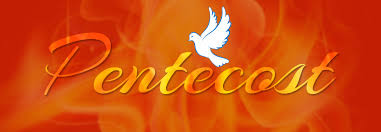 